Månedsplan for mai 2024 Dragehule.LÆRE OG LEKEGLEDE: Fokusområde: Barn og barndom, Livsmestring, Estetisk fagområderTema: 17 mai, innsekter og blomsterMånedsbrev:April har vært en flott vårmåned der vi har hatt fokus på lek og lekeglede gjennom bla. sangleker og fellesopplevelser som inspirerer til lek. Vi har lekt rødt lys, alle mine kyllinger kom hjem og  haien kommer. I disse lekene har alle barna som ønsker og voksne lekt aktivt sammen. Vi får gode fellesopplevelser sammen. Lek med ball og fotball og  veldig mange barn som deltar i. Her er og voksne og sammen. Og leken inkluderer alle som ønsker. Inne er familiekroken fortsatt like attraktiv for både de yngste og eldste barna. Her har barna  ulike roller. Leken er innkludernde, Vi ser mye mye glede, spenning, kreativitet og humor når barna leker sammen. De har ulike roller feks brannmann, famiile, matlaging, ulike dyr mm. Barna har ofte på seg utkledningstøy , vesker, sekker el. Lek med biler og ulik kostruksjonslek er og veldig kjekt. De er kreative og bygger for eksempel hytter med tepper og stoff. Ulike spill villkatten, stigespillet og ludo er og spill som barna liker å spille.Personalet er tett på og er aktive i lek sammen med barna ved å støtte og veilede.Turen til Ullandhaug med buss var en veldig spennede fellesopplevelse. Vi fikk se ulike dyr som sau, lam, hest, gris, kalkuner, kyllinger og ulike ender. Vi var og i Ullandhaugtårnet og fikk se utsikten. Det spennede å se bla. fjell, hav, sykehuset og rettningen til barnehagen. Denne turen var en spennede og god fellesopplevelse for barna som gir bla. felles referanse til videre lek.Mai :Informasjon:Vi markerer 17. mai den 16. mai med tog sammen med Vålandshaugen barnehage. Vi møter dem ved Vålandshaugen barnehage og ser skoletoget fra Våland skole som skal gå forbi. Etterpå skal vi gå i eget tog. Vi forsetter festen i barnehagen med pølsebod og leker mm. Barna kan ha med seg flagg. Det kommer mer informasjon i garderoben.15 mai er det dugnad på uteplessen. Det kommer mer informasjon i garderoben.Sommerfesten i år er 4 juni. Da blir det fest for barn og familien om ettermiddagen. Mer informasjon kommer.Planmål for perioden:Hovedmål:Organisere rom, tid og lekemateriale for å inspirere til ulike typer lekFremme et inkluderende miljø der alle barna kan delta i lek og erfare glede i lekTa initiativ til lek og aktivt bidra til at alle kommer inn i leken.Støtte og berike barnas initiativ, undring, nysgjerrighet, kreativitet, læringslyst og tiltro til egne evnerDelmål:Være oppmerksomme på barnas interesser og engasjement og legge til rette for læring i ulike situasjoner og aktiviteterTilby leker og lekesoner som inspirerer til forskjellig lek og som fremmer lekekompetanse og kreativitetAnsatte deltar i leken og gir hjelp og støtte til å utvikle leken, og som fanger opp de som kan falle utenfor lekenSosiale mål for perioden:De ansatte skal opptre autoritativt, ta ansvar og ramme inn barn på en god og omsorgsfull måte.  I Våland-barnehagene skal alle ansatte bruke kunnskap om Trygghetssirkelen , kjenne igjen og handle ut fra om barnet er oppe eller nede på sirkelen. De ansatte skal bruke kunnskapen sin om risiko og beskyttelsesfaktorer og kunne iverksette tiltak når de oppdager at barn ikke trives i barnehagen eller utsettes for krenkelser av andre barn eller voksne i barnehagen, i hjemmet og ellers i livet.Dette kan vi se ved at de ansatte:Er tilstede i leken sammen med barna både fysisk og mentaltEr engasjerte i barna og deres interesser og synspunkter. Undrer seg sammen med barnaEr aktive voksne, ikke passiveVi ønsker alle en fin mai månedMvhPersonalet på DragehulenMandagTirsdagOnsdagTorsdagFredagInnhold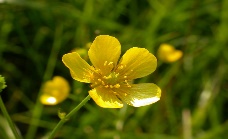 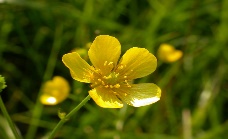 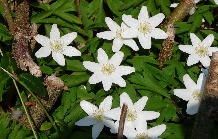 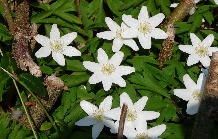 1Arbeidernes dagBarnehagen stengt2SupergruppeHjort og Gaupe Sangleker uteDagens barn:Lerke3SamlingLage suppeDagens barn:ErleHistorien om: Slaget i Hafrsfjord,Eidsvoll, grunnlov,WergelandEventyret omLøven og musen6Supergruppen turHjort og GaupeSamling og formingDagens barn:Anas7Samling og sangleker uteMøtedag for personaletDagens barn:Umi8TurDagens barn:Tina9Kristi himmel-fartsdag.Barnehagen stengt10SamlingLage suppeFormingDagens barn:VilmaSanger: Nå er våren kommet, Alle fugler, Tenk at nå er dagen her, Fløy en liten blåfugl13Supergruppen turHjort og Gaupe Samling og formingDagens barn:Williad14Samling og sangleker uteMøtedag for personaletDagens barn:Jette15SamlingVi forbedrer oss til 16 maifeiringenDugnad for barn og foreldre Dagens barn:Azemina16Markering i barnehagen.Se eget oppslag i garderobenHa med flaggDagens barn:Radolaw1717 maiBarnehagen stengt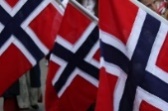 Regle: meitemark , Under bakken bor en underlig en flue på tå, Våland barnehage hei, hei. Leker: Haien kommer, Fisken i det røde hav, Ta den ring og la den vandre202 pinsedagBarnehagen stengtDagens barn:Olav21Samling og sangleker uteMøtedag for personaletDagens barn:Asante22Tur til SørmarkaDagens barn:Vera23SupergruppeHjort og Gaupe sangleker uteDagens barn:Agnes 24SamlingLage suppeDagens barn:Maverick Sanger:Tenk at nå er dagen her,Ja vi elsker dette landet,Her kommer vi unge i flokk, Sol sol kom igjen, Lille Petter edderkopp, Små rompetroll, Nasjonalsangen27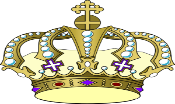 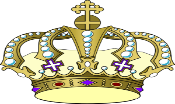 Radolaw 6 årDagens barn:Radolaw28Samling og sangleker uteMøtedag for personaletDagens barn:Anas29TurDagens barn:Umi30SupergruppeHjort og Gaupe sangleker uteDagens barn:Tina31SamlingLage suppeDagens barn:Vilma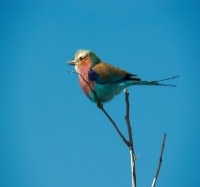 